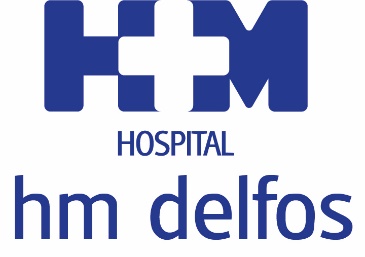 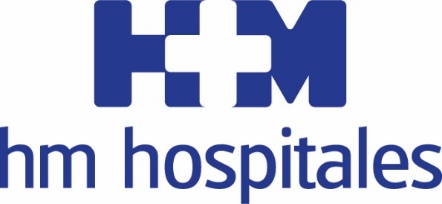 La remodelación y la organización funcional de los profesionales logran que el Servicio cubra todas las especialidades médicas y quirúrgicasENTRAN EN FUNCIONAMIENTO LAS NUEVAS URGENCIAS 24 HORAS DEL HOSPITAL HM DELFOSUna de las importantes diferencias cualitativas del nuevo Servicio de Urgencias es disponer de Unidad de Cuidados Intensivos y de Unidad Coronaria físicamente contiguas con 11 camas totalmente equipadas Dispone de cobertura permanente de Servicio de Diagnóstico Radiológico y por la Imagen que incluye: Ecografía polivalente, TAC, Resonancia, Medicina Nuclear y PET-TAC, dotando así a las Urgencias de una alta complejidad tecnológica para dar respuesta a cualquier situaciónEl nuevo Servicio cuenta también con una Unidad de Radiología Intervencionista y Sala de Hemodinamia con equipamiento de última generación para las tres grandes áreas asistenciales del servicio de urgencias: Cardiología Intervencionista, Neurovascular y Radiología Intervencionista Vascular Periférica.Barcelona, 1 de abril de 2019. Las obras de remodelación del Servicio de Urgencias del Hospital HM Delfos acaban de concluir y desde hoy han entrado en funcionamiento. La reforma de sus instalaciones, la actualización de protocolos de actuación y la incorporación de especialistas que cubren toda la patología convierte a HM Delfos en el hospital privado de Barcelona con las instalaciones de Urgencias más innovadoras.Para el director territorial de HM Hospitales Barcelona, el Dr. Joan Sala “la importante remodelación del Servicio se ha realizado con el objetivo de procurar una actualización tecnológica, profesional y de sistemas de gestión necesarios para ofrecer la máxima seguridad siempre pensando en la excelencia asistencial y en la mejora en la experiencia del paciente”.El equipo profesional multidisciplinar de las nuevas Urgencias cubre todas las especialidades y cuentan con profesionales de la Medicina Interna y General, Traumatología, personal de enfermería, auxiliares y personal administrativo. Además se dispone de equipos localizados 24 horas de Cirugía General y Digestiva, Urología, Cirugía Torácica, Cirugía Cardíaca, Cirugía Vascular, Endoscopia Digestiva, Broncoscopia, Neurocirugía, Otorrinolaringología y Cirugía Plástica.Respecto a las instalaciones, el nuevo Servicio cuenta con un box de Triaje, un box de Atención de Parada Cardiorespiratoria, un box de Atención de Politraumatismo Agudo Grave, un box Express de visita rápida, 11 boxes de Atención General completamente equipados, sala de Radiología convencional y dos salas de espera internas para pacientes y familiares, así como una nueva área de Admisión y Sala de Espera general.El Dr. Sala destaca que “al contrario de los clásicos Servicios de Urgencias, en HM Delfos se han diseñado y distribuido diversas áreas de espera interiores para que en todo momento el paciente y su familia puedan ser controlados y atendidos  de forma ágil y directa, sin tener que ser desplazados a la Sala de Espera general”.Seguridad del pacienteSegún destaca el Dr. Joan Sala, quien antes de recalar en HM Hospitales desempeñó el cargo de director general del Sistema d'Emergències Mèdiques (SEM) de la Generalitat de Catalunya, “las obras de adaptación han desembocado en unas Urgencias del Hospital HM Delfos completamente renovadas que cumplen con los más altos estándares de calidad. Tanto la distribución de las instalaciones y los espacios, como las el pasillo de pacientes y las estancias de espera para familiares y acompañantes están diseñadas para garantizar una atención sanitaria óptima, con total seguridad para el paciente y con el mínimo tiempo de espera posible”.En ese sentido, las Urgencias del Hospital HM Delfos han incorporado un nuevo sistema Box Express o Box de visita rápida donde el paciente con patologías o cuadros leves, es visitado por el médico y dado que normalmente no requiere exploraciones complementarias, se realiza el informe y la prescripción siendo dado de alta rápidamente.Una de las especificidades cualitativas que diferencia el nuevo Servicio de Urgencias del Hospital HM Delfos es el hecho de que los Servicios de Cuidados Intensivos y la Unidad Coronaria se encuentran físicamente contiguos a las nuevas Urgencias, que cuentan con 11 camas totalmente equipadas para atender toda la patología grave aguda que pueda derivarse. Esta unidad está formada por un equipo de especialistas en Medicina Intensiva y Cardiología con una cobertura las 24 horas del día y acompañado de un equipo de Enfermería altamente especializado completamente orientado a ofrecer la máxima seguridad al paciente.Tecnología de última generaciónEl renovado Servicio de Urgencias también cuenta con cobertura permanente de una Plataforma de Servicio de Diagnóstico Radiológico y por la Imagen que incluye: Ecografía polivalente, TAC, Resonancia, Medicina Nuclear y PET-TAC, con tecnología de última generación recientemente renovada. De esta forma se dota a las Urgencias de HM Delfos de una alta complejidad tecnológica para dar respuesta a cualquier situación.Cabe destacar los dispositivos de la Unidad de Radiología Intervencionista y la Sala de Hemodinamia, con un equipamiento de última generación para las tres grandes áreas asistenciales: Cardiología Intervencionista (Angioplastia Primaria -Código IAM-), Neurovascular y Radiología Vascular Periférica.A nivel funcional, gracias a la tecnología existente de Servicios de Diagnóstico por la Imagen y Sala de Hemodinamia, el Hospital HM Delfos cuenta con un plan de atención y protocolo de código infarto, llamado ‘Código IAM’, orientado a enfermos cardiológicos agudos con infarto de miocardio.El Dr. Sala describe también la innovación que supone que “nuestro Servicio de Urgencias desarrolle distintos planes asistenciales para pacientes con patologías con prevalencia alta. Así, ‘CardioCheck’, supone una atención directa y sin demoras de los pacientes con problemas o procesos cardíacos que merecen ser asistidos de inmediato y facilitando su ingreso en UCI, si precisa. Esto es, Infarto de Miocardio, Arritmias graves, etc. Para procesos clínicos específicos neurológicos, aplicamos ‘Neurocheck’ y ‘Oncocheck’, en el caso de pacientes oncológicos que pueden presentar situaciones urgentes”.Con el nuevo Servicio de Urgencias, HM Hospitales avanza en la ejecución del Plan Director del nuevo Hospital HM Delfos que destina 30 millones de euros a la modernización de las instalaciones y el refuerzo del equipo de profesionales ofreciendo la máxima calidad asistencial y los mejores abordajes terapéuticos.El Hospital HM Delfos forma parte de la red asistencial de HM Hospitales que implica que se encuentra interconectado con el resto de hospitales del Grupo y por lo tanto, cuenta con los mismos protocolos de actuación clínica, procesos de atención al paciente. Además, está disponible la APP de HM Hospitales que permite múltiples funcionalidades que pretenden mejorar la satisfacción del paciente acercando los centros de HM Hospitales para hacerlos más eficientes y cercanos gracias las nuevas tecnologías. En ese sentido, esta aplicación permite acceso a la historia clínica, informes médicos, radiológicos y pruebas diagnósticas o cita online.HM HospitalesHM Hospitales es el grupo hospitalario privado de referencia a nivel nacional que basa su oferta en la excelencia asistencial, sumada a la investigación, la docencia, la innovación tecnológica constante y la publicación de resultados. Además, el Grupo está formado por 40 centros asistenciales: 15 hospitales, 4 centros integrales de alta especialización en Oncología, Cardiología, Neurociencias y Fertilidad, además de 21 policlínicos. Todos ellos trabajan de manera coordinada para ofrecer una gestión integral de las necesidades y requerimientos de sus pacientes.En Barcelona HM Hospitales aterriza en 2018 de la mano de HM Delfos, un histórico centro hospitalario de la Ciudad Condal que se convierte en la primera piedra de la red asistencial que el Grupo va a construir en Cataluña. Se trata de un centro integral médico quirúrgico dotado con la última tecnología y que cuenta con una amplia cartera de servicios que lo convierten en uno de los hospitales privados de referencia en Barcelona y Cataluña. Asimismo, dispone de más de 24.000m2 construidos, área de hospitalización con más de 160 camas, 11 salas de urgencias, 11 boxes de UCI y 7 quirófanos, que conformar un nuevo bloque quirúrgico. Además, HM Delfos cuenta con unidades de diagnóstico de última generación, sala de hemodinámica y vascular, urgencias 24 horas y un servicio asistencial a extranjeros denominado ‘International HM/Barcelona’.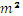 Más información para medios:VITAMINE! Media & MarketingCarles Fernández93 100 31 51E-mail: info@vitamine.catDEP. DE COMUNICACIÓN HM HOSPITALESMarcos García RodríguezTel: 914 444 244 ext.167 / Móvil: 667 184 600E-mail: mgarciarodriguez@hmhospitales.comMás información: www.hmhospitales.com